Michelangelo Class          					Wednesday 18th November 2020 Good morning, Below are the links to today’s lessons. If you missed it yesterday, there is also a poster at the bottom that explains our competition for the children to design this year's school Christmas Card. Have fun designing these and make sure to bring them into school on Friday. English (Reading). I was a rat! By Phillip PullmanLesson 3.  In this lesson, we will look at the characteristics of the main characters.https://classroom.thenational.academy/lessons/to-analyse-characters-c8w3jt English (Reading). I was a rat! By Phillip PullmanLesson 4.  In this lesson, we will answer questions on an extract from the second chapter.https://classroom.thenational.academy/lessons/to-answer-questions-on-the-text-part-2-crv66c English Grammar. Explore sentencesLesson 3. In this lesson, we will revise simple sentences and then explore compound sentences.https://classroom.thenational.academy/lessons/to-revise-compound-sentences-c4t3jd English Spelling.    Lesson 3. In this lesson, we will explore compound words.https://classroom.thenational.academy/lessons/to-explore-compound-words-6wwpat Maths.  Interpreting and presenting data.Lesson 7. In this lesson, we will be using our place value knowledge to find 10, 100 or 1000 more than a given numberhttps://classroom.thenational.academy/lessons/finding-10-100-or-1000-more-than-a-given-number-cmu62c Maths.  TimeLesson 7. In this lesson you will practise measuring time in seconds.https://classroom.thenational.academy/lessons/measuring-time-in-seconds-74rk2t PSHE.  Eat well live wellLesson 4.  For this lesson, you are going to need some space around you and be full of energy! We will have another visit from Adam.https://classroom.thenational.academy/lessons/my-own-workout-75j6at Science.   Practical SkillsLesson 4. In this lesson we will learn how to draw an accurate table of results for your scientific investigation.https://classroom.thenational.academy/lessons/what-can-we-do-with-data-we-collect-6wtkat Music.  Pulse and metreLesson 4.  In this lesson, we are going to explore music with 6 beats in a bar.https://classroom.thenational.academy/lessons/exploring-6-beats-in-a-bar-6cw38d 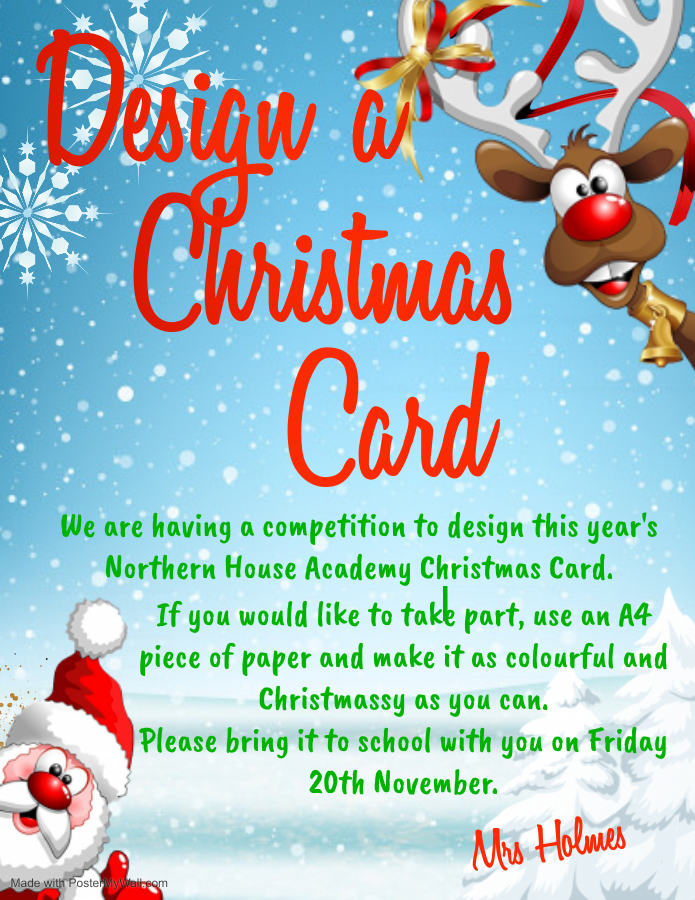 